Фототаблица  мероприятия  по объекту: «Восстановление профиля участка дороги местного значения с чисткой канав в дер. Силино по ул. Заречная»ДО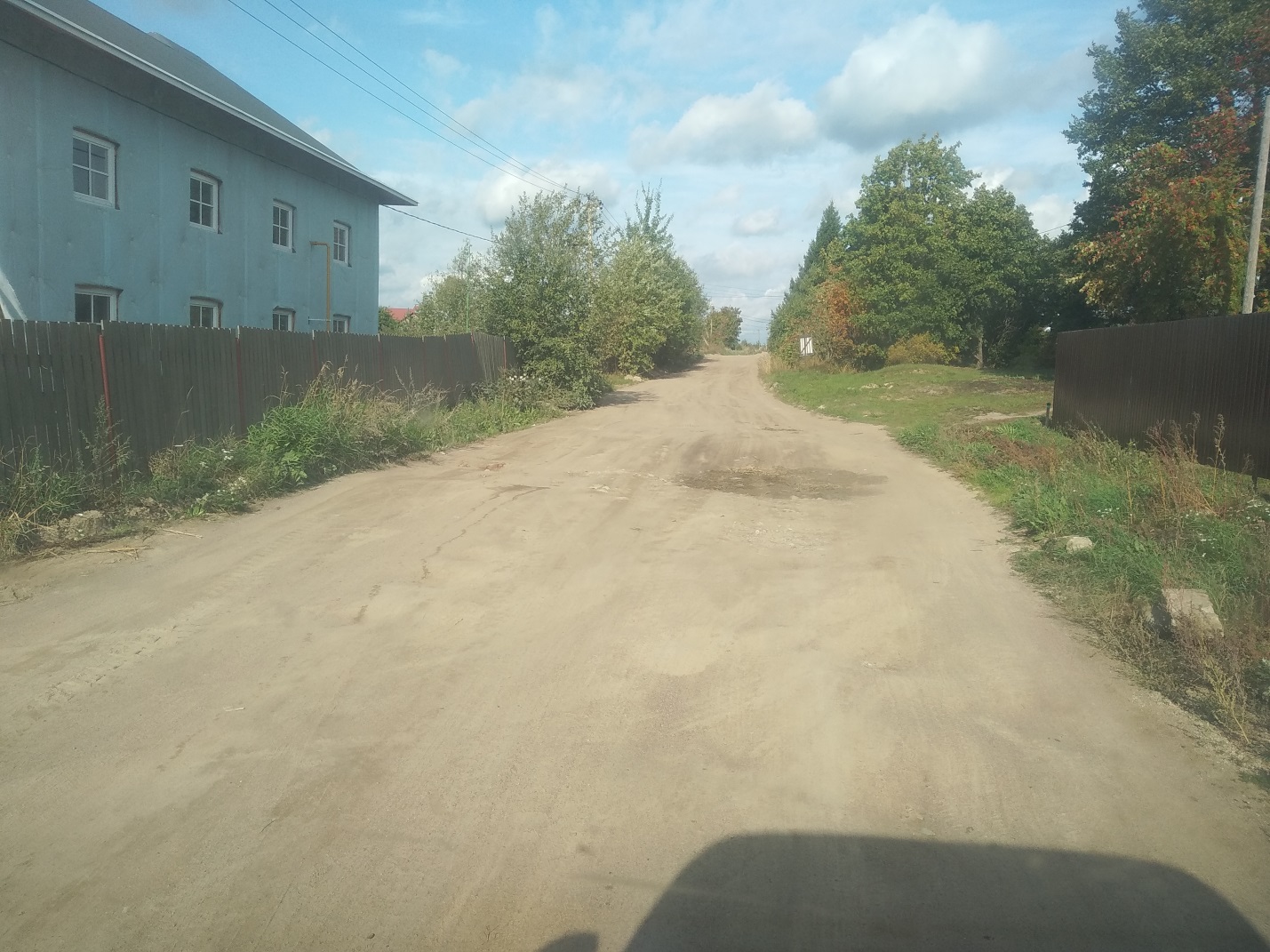 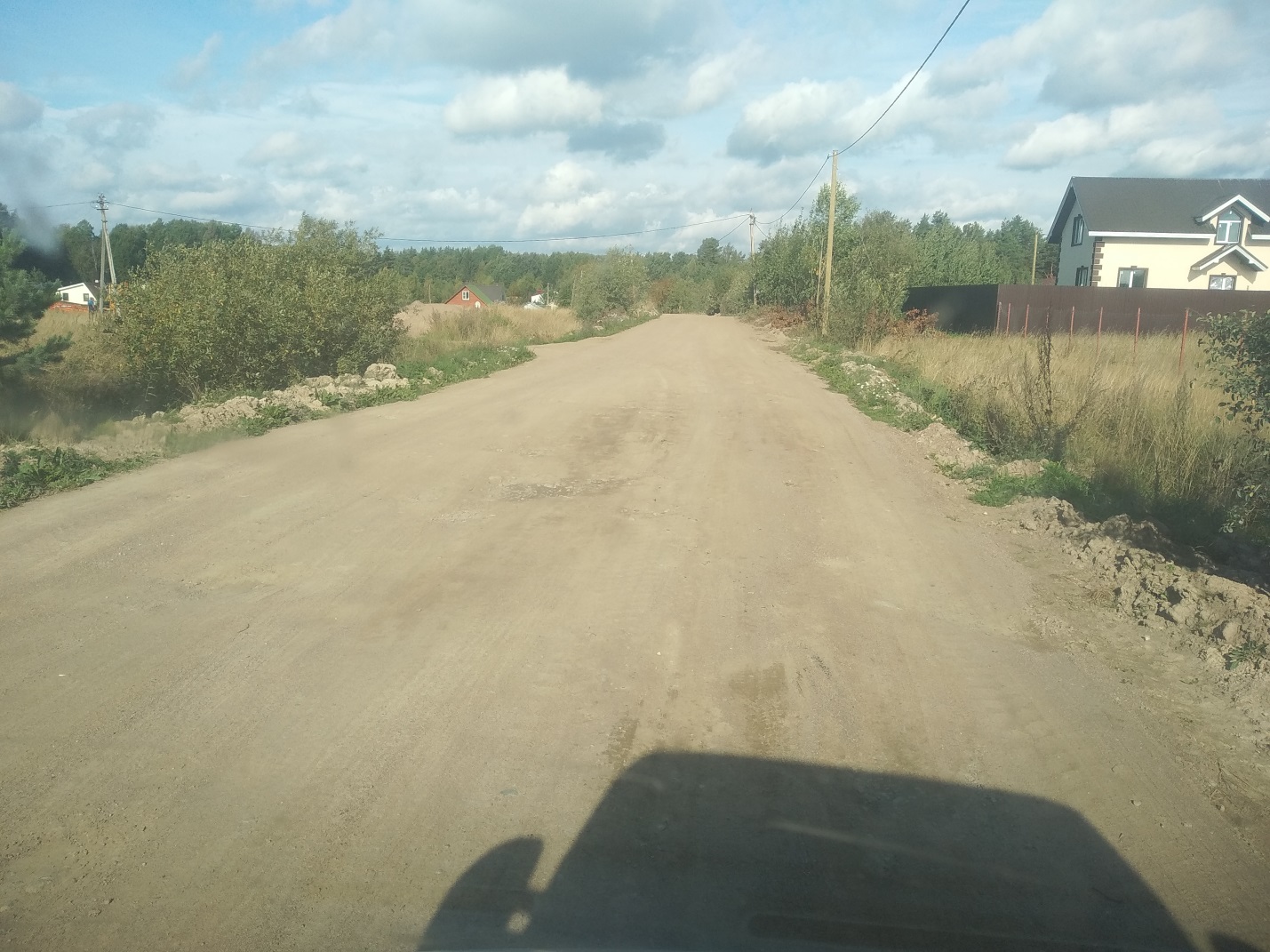 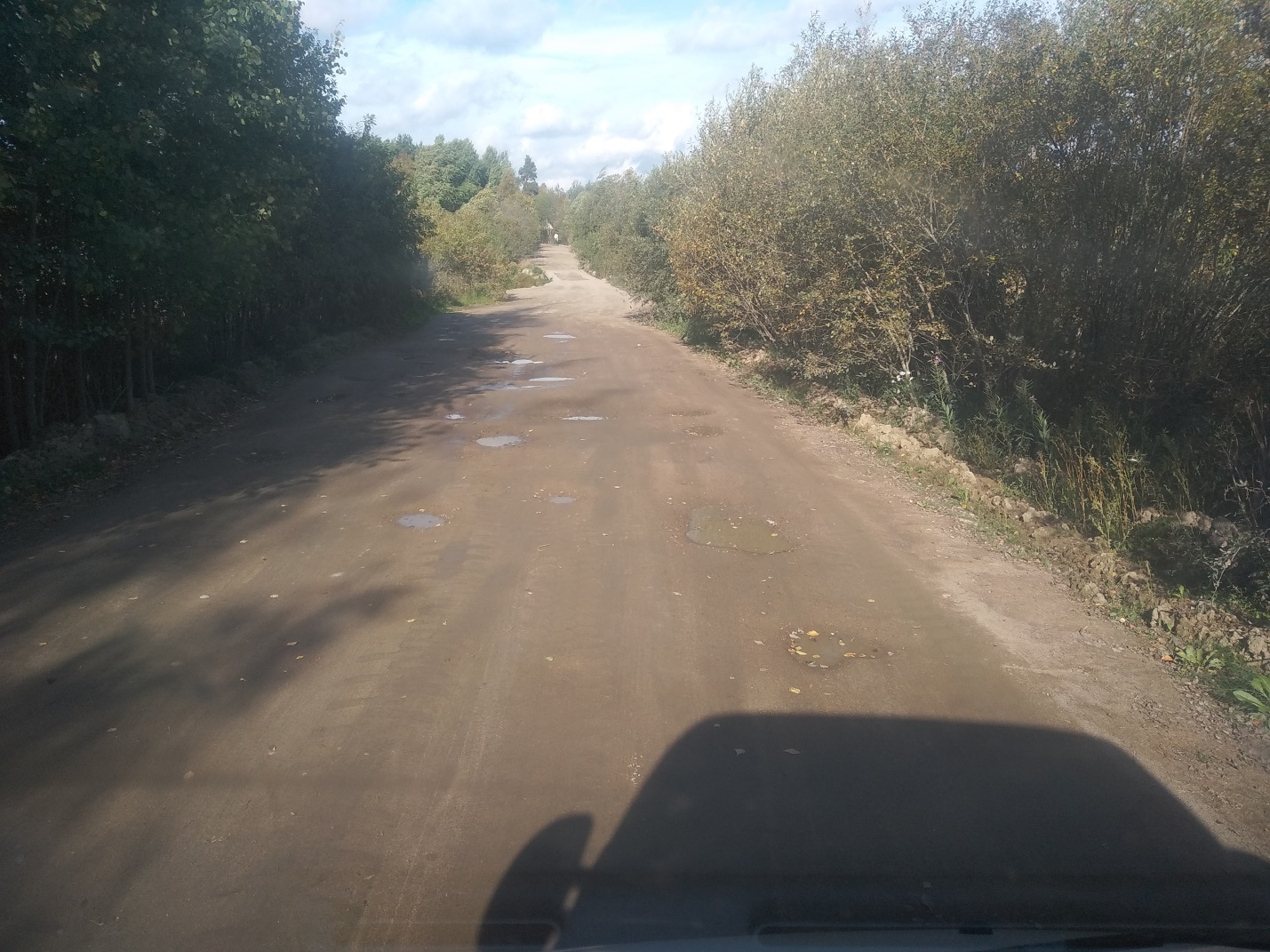 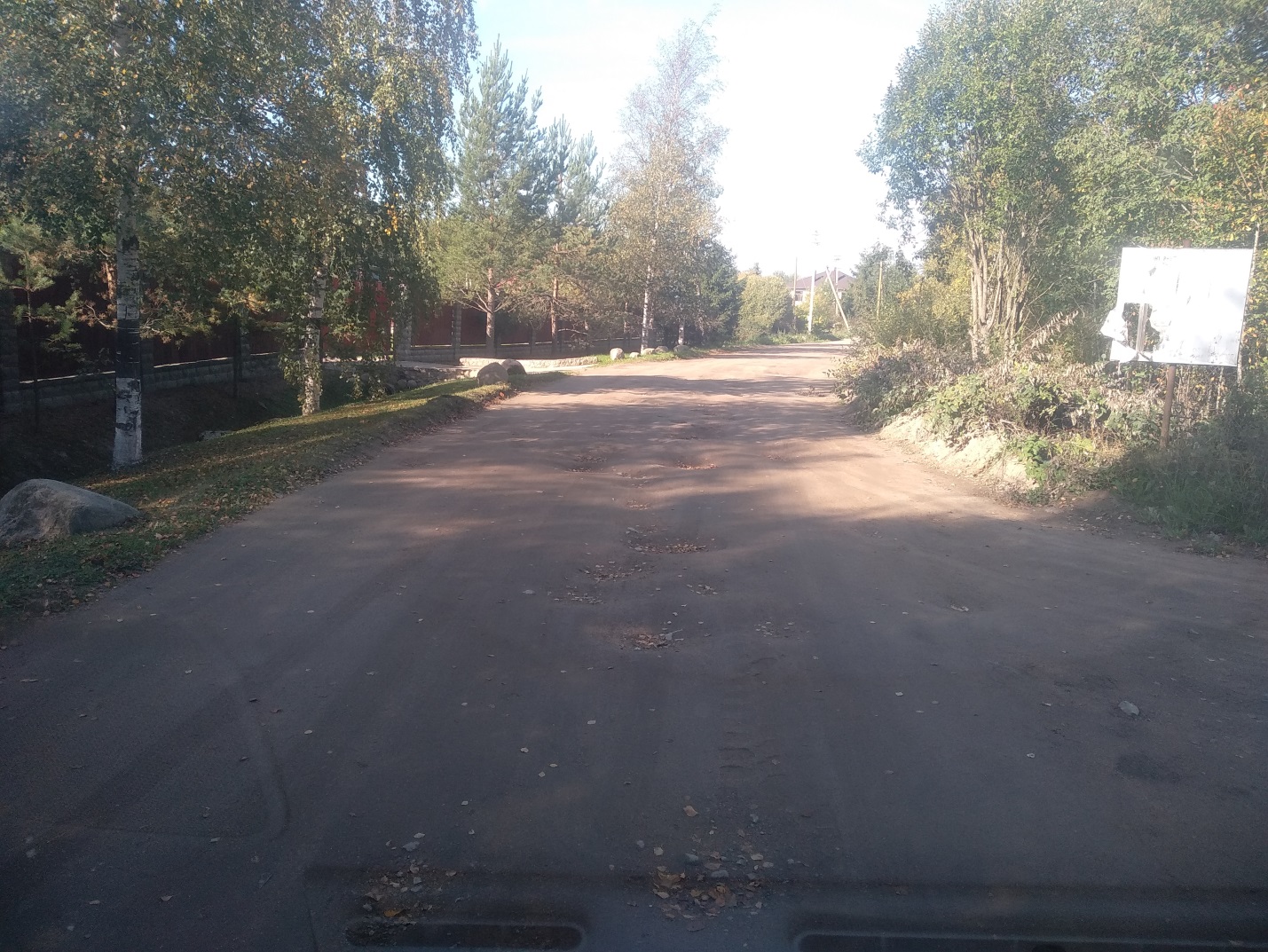 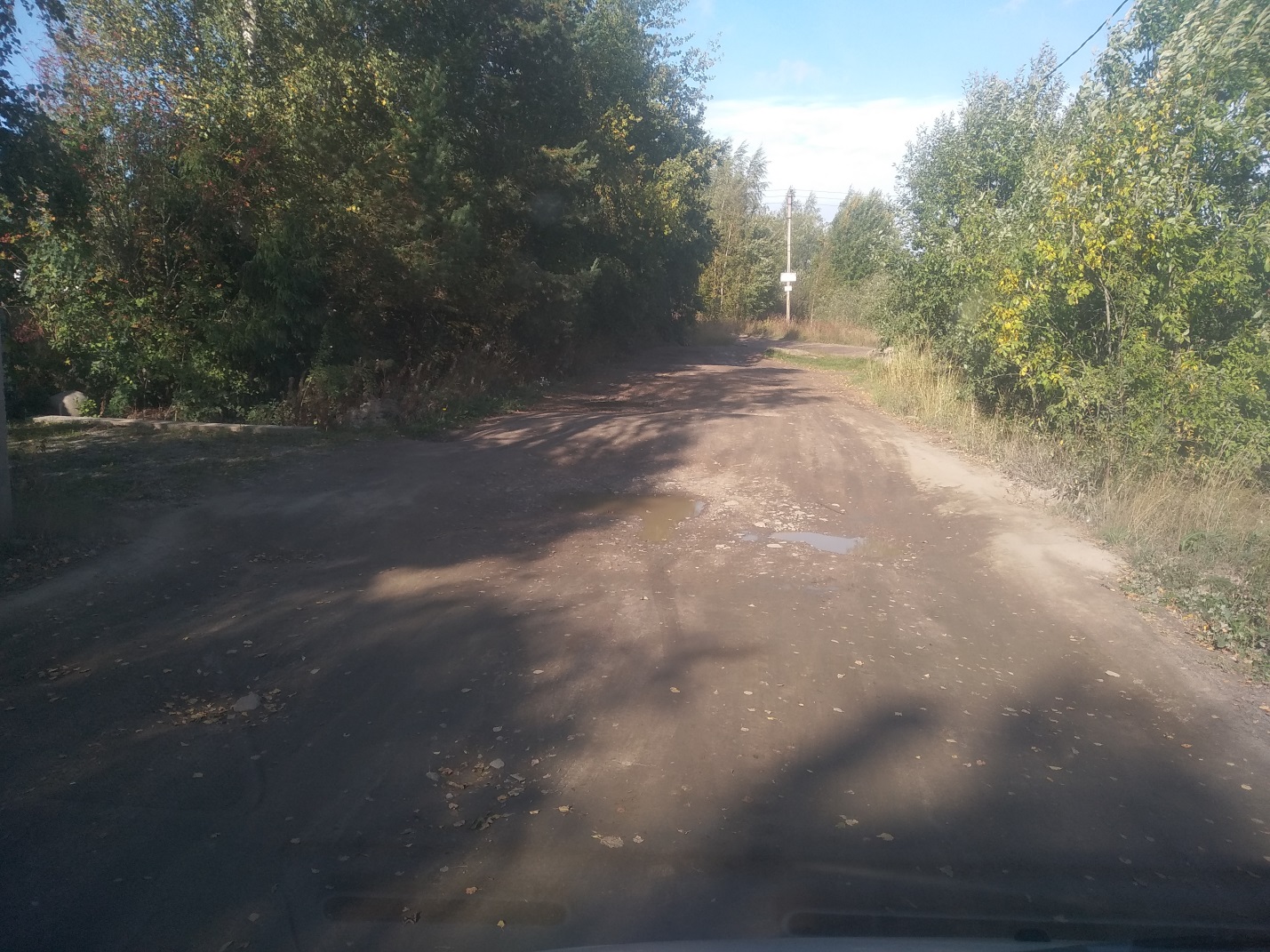 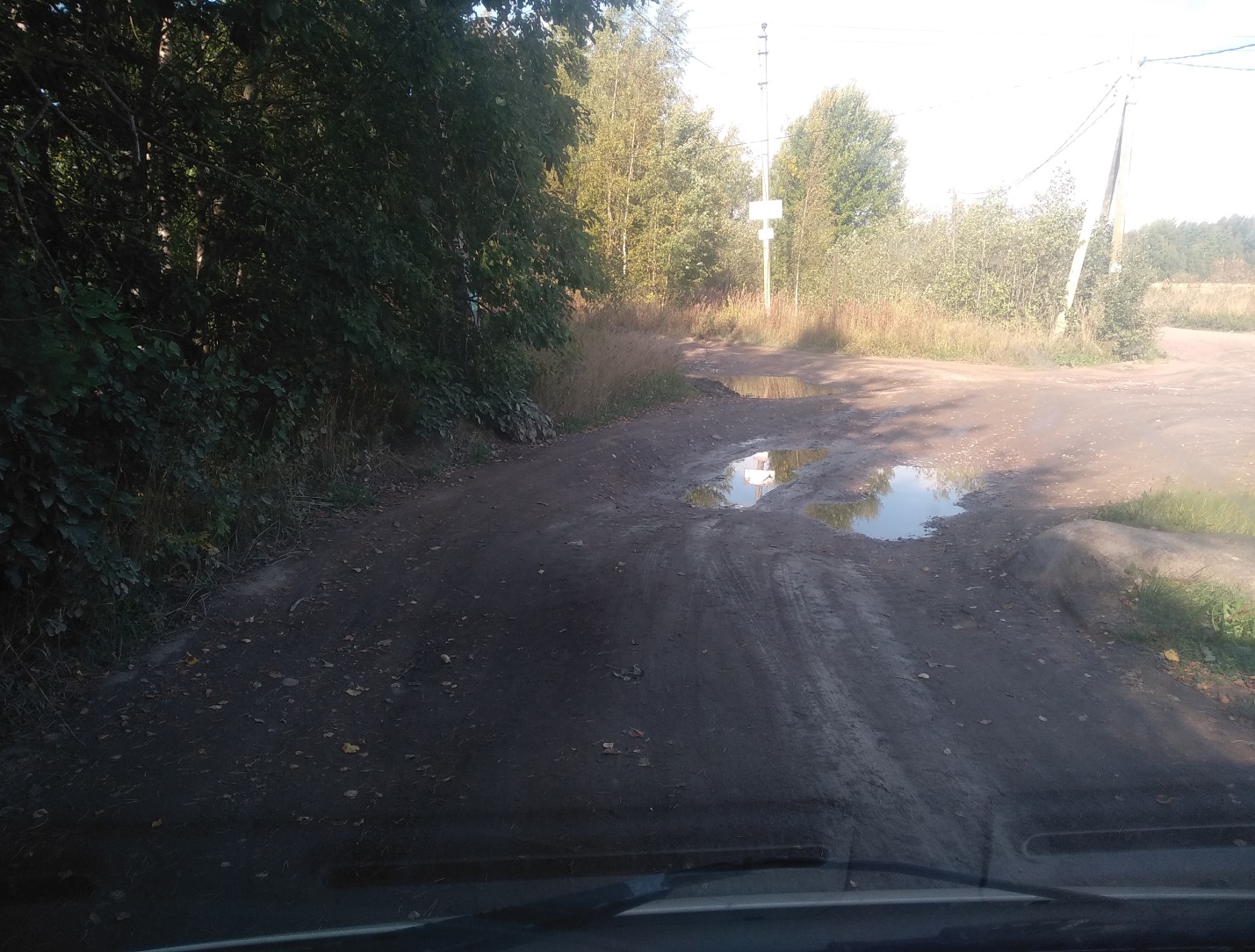 ПОСЛЕ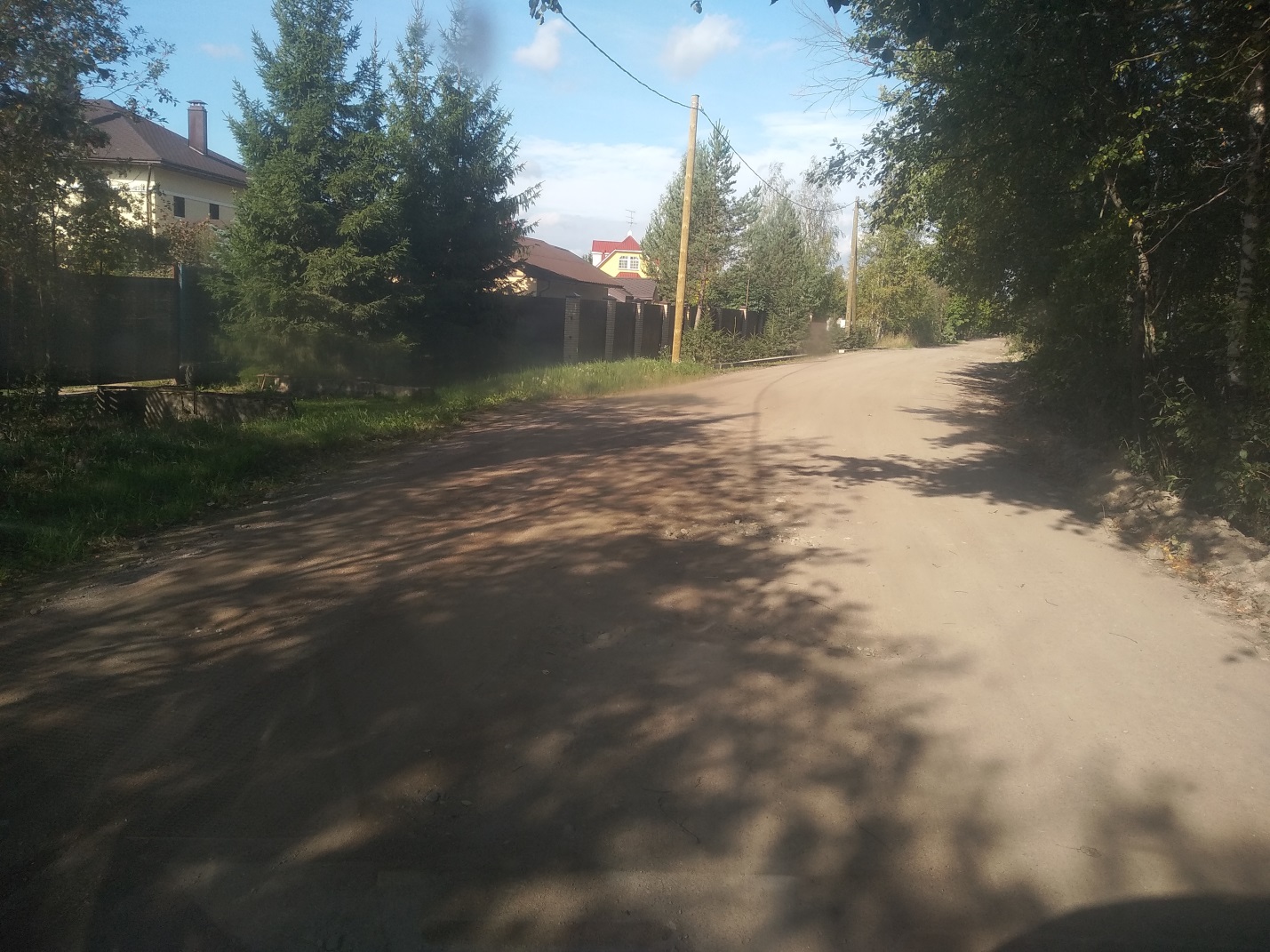 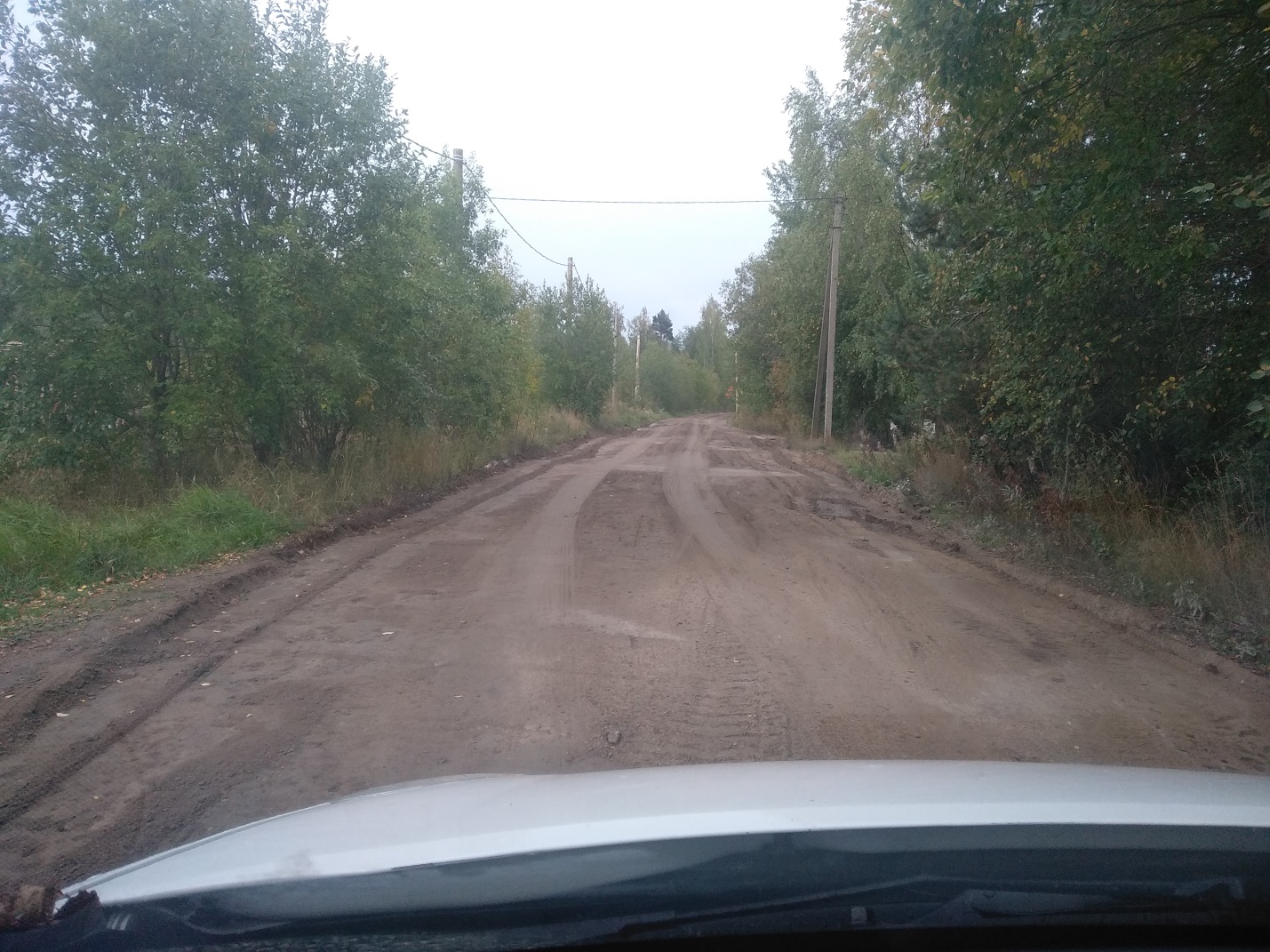 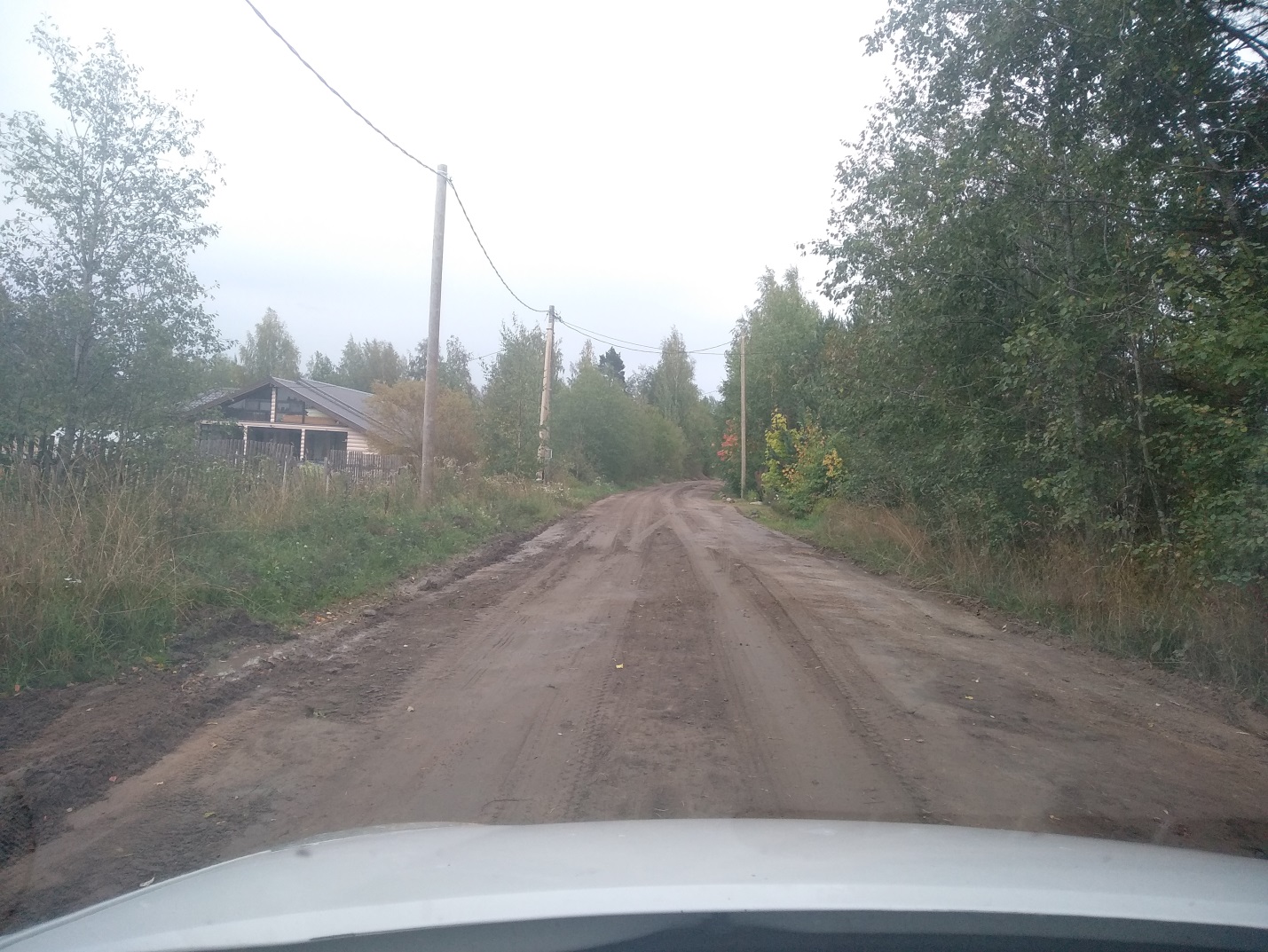 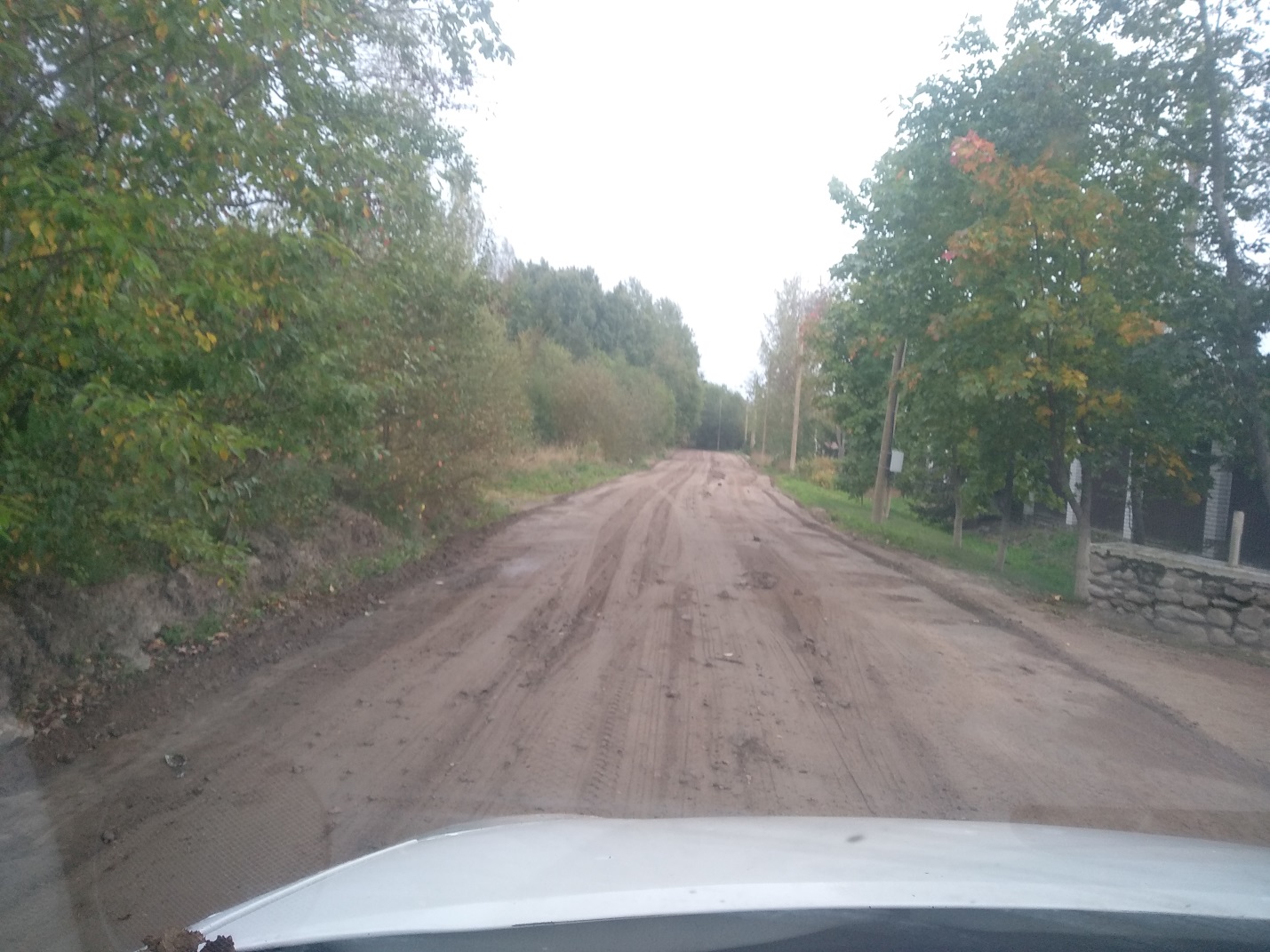 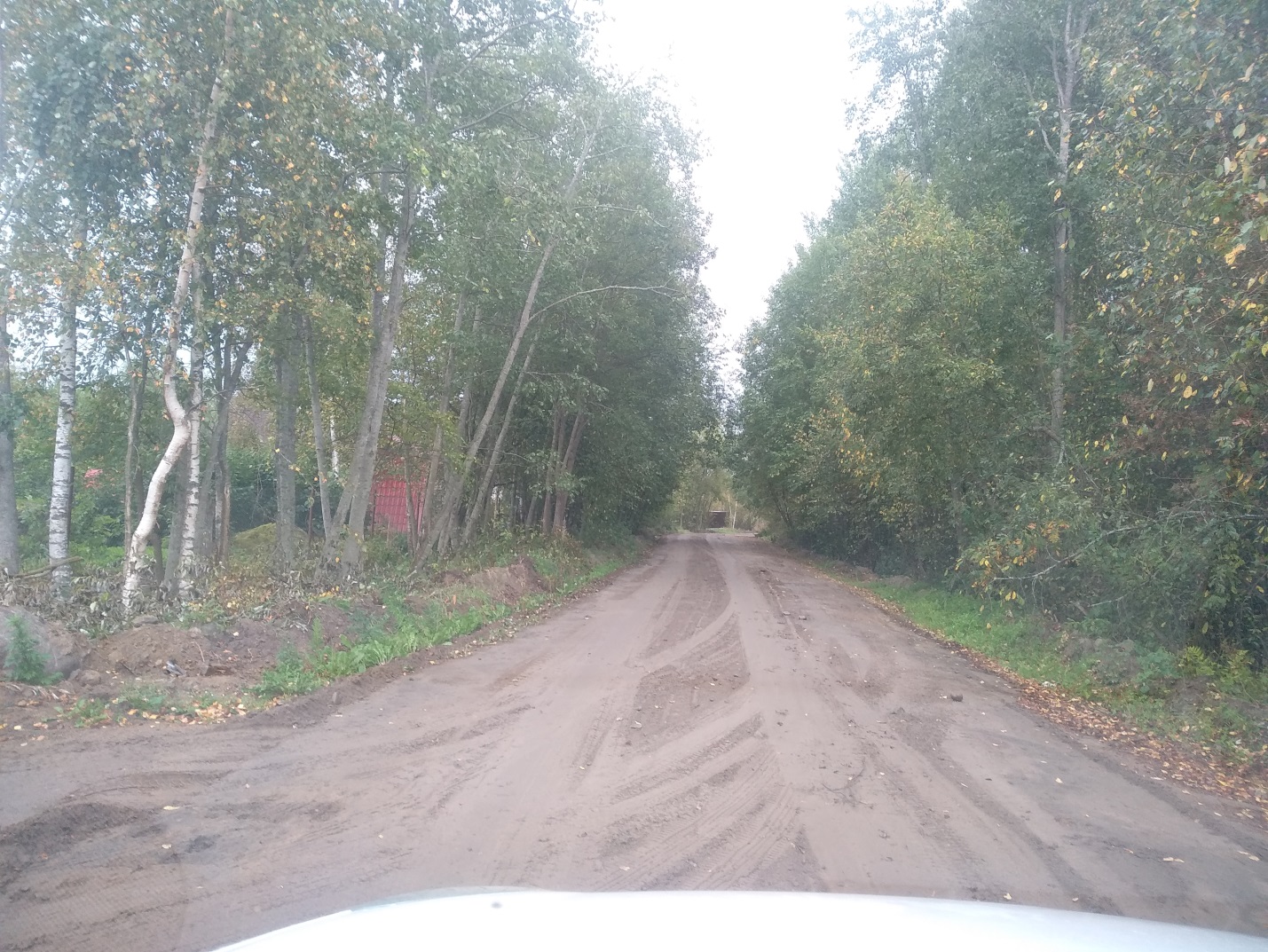 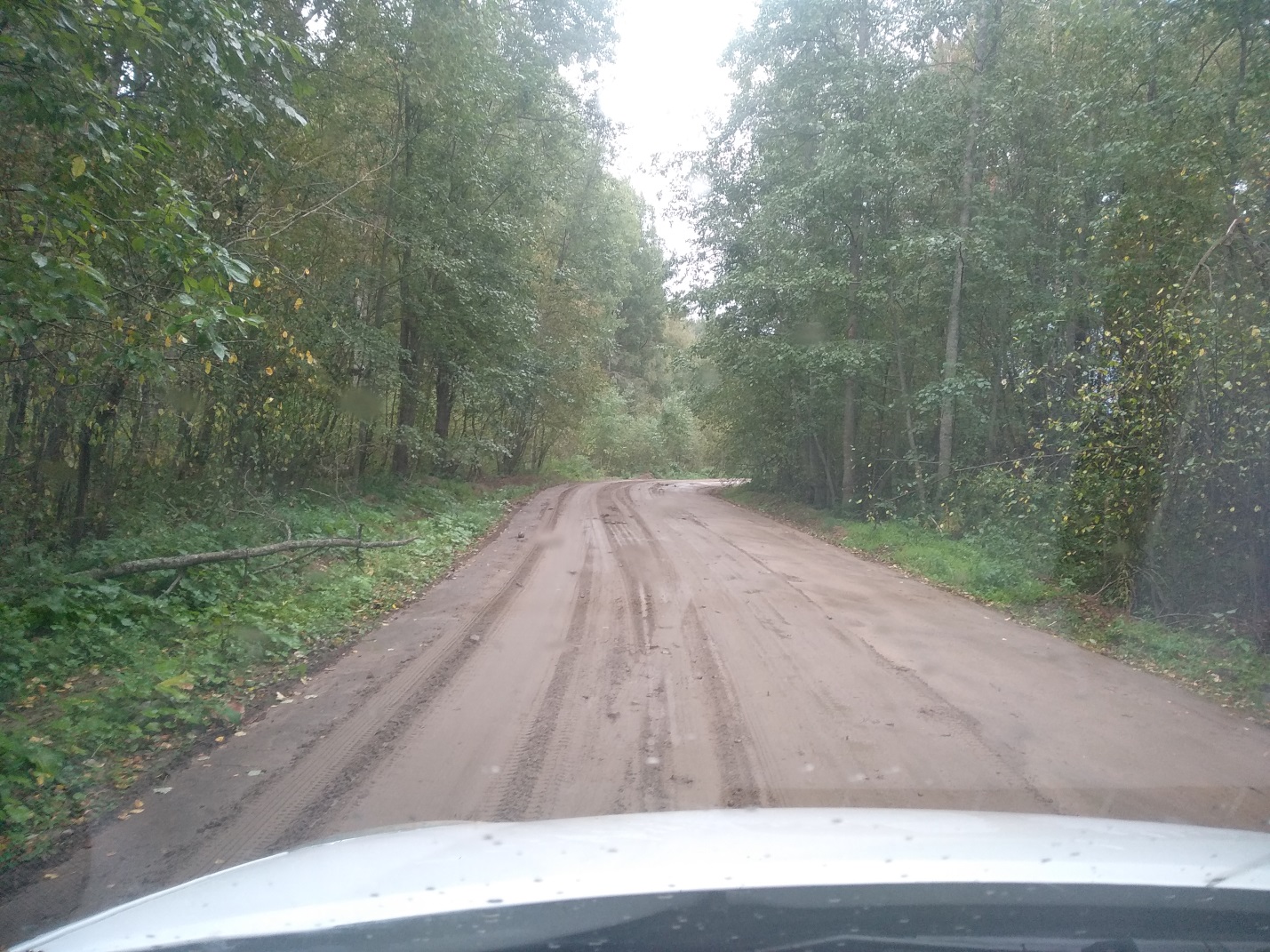 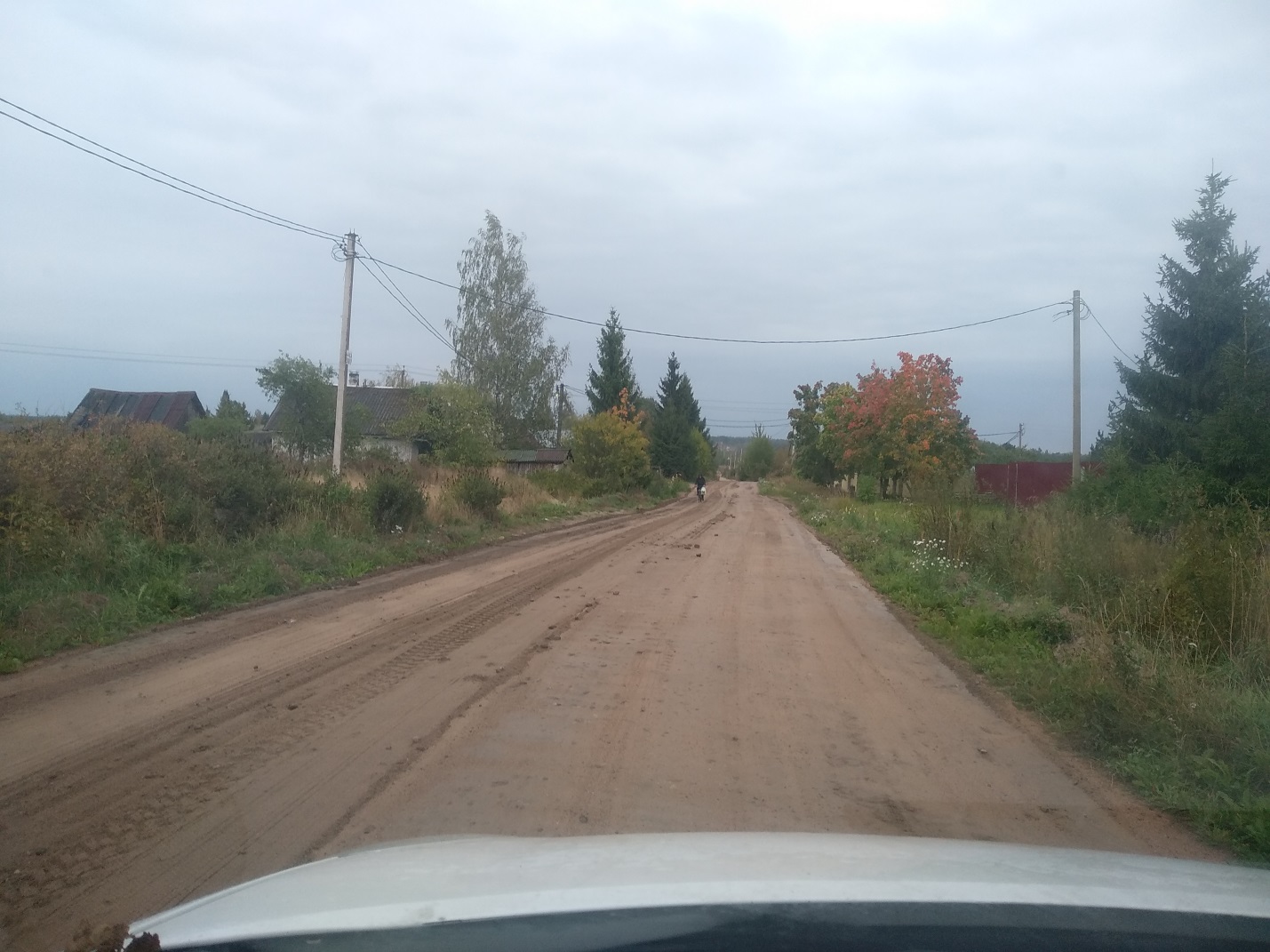 